CERERE
pentru acordarea indemnizației de sprijin/sumei fixe anuale



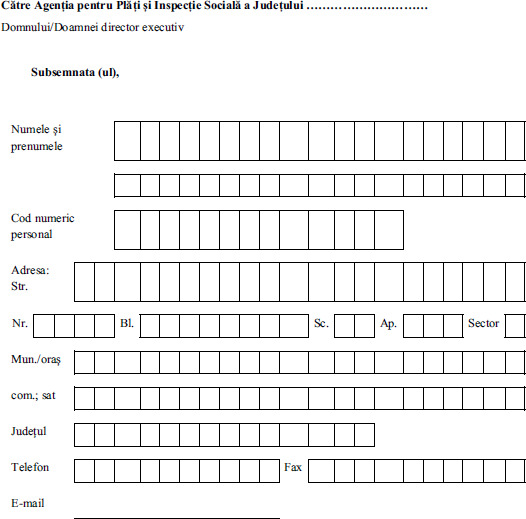 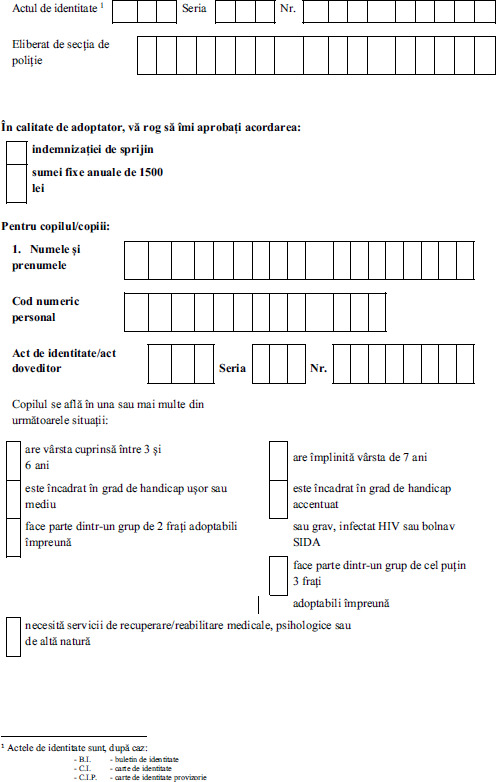 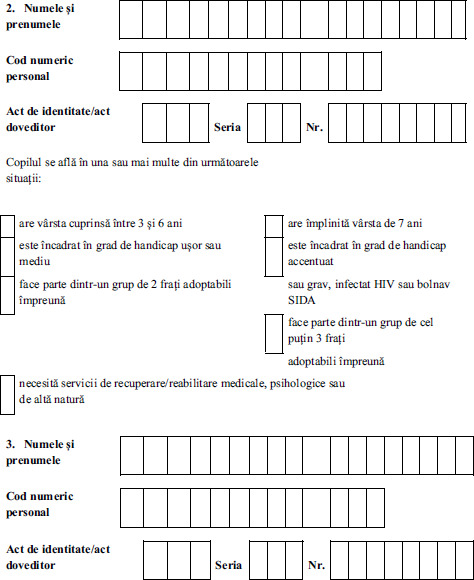 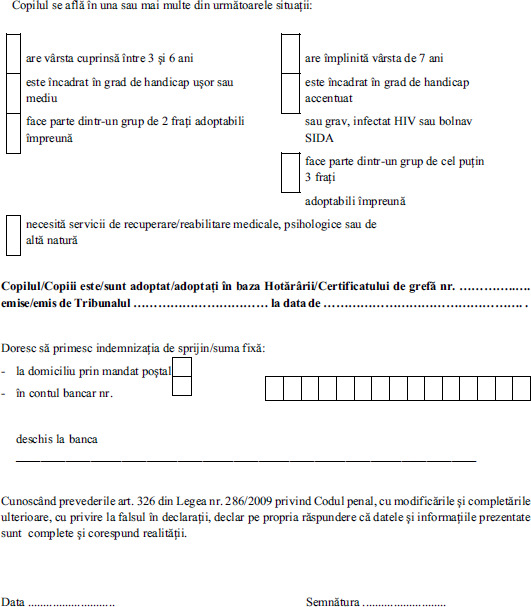 